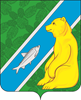 Об утверждении основных направленийантикоррупционной деятельности в  МКУК «КДЦ «Лидер», единственным учредителем  которого является администрация городского поселения Андра           В целях формирования единого подхода к обеспечению работы по профилактике и противодействию коррупции в МКУК «КДЦ «Лидер», единственным учредителем  которого является администрация городского поселения Андра, руководствуясь Федеральным законом от 25 декабря 2008 года № 273-ФЗ «О противодействии коррупции», Уставом городского поселения Андра:1.Утвердить прилагаемое Положение об утверждении основных направлений антикоррупционной деятельности в МКУК «КДЦ «Лидер», единственным учредителем  которого является администрация городского поселения Андра. 2. Рекомендовать МКУК «КДЦ «Лидер», единственным учредителем  которого является администрация городского поселения Андра, руководствоваться настоящим  распоряжением при организации антикоррупционной деятельности.             3. Обнародовать настоящее постановление посредством размещения в информационно – телекоммуникационной сети «Интернет», на официальном сайте администрации муниципального образования городское поселение Андра по адресу www.andra-mo.ru, а также разместить на информационных стендах администрации городского поселения Андра.           4. Контроль за исполнением постановления оставляю за собой.И.о. главы городского поселения Андра			                      Н.О. Явкина                                                                                  Приложение к постановлению                                                                                             администрации  городского                                                                                             поселения Андра                                                                                                                                                                             от «04» марта 2019 № 107Положение
об утверждении основных направлений антикоррупционной деятельности в            МКУК «КДЦ «Лидер», единственнымучредителем которого является администрациягородского поселения Андра1. Основные принципы противодействия коррупции в МКУК «КДЦ «Лидер», единственным учредителем, которого является администрациягородского поселения Андра (далее – муниципальное учреждение)Противодействие коррупции в муниципальном учреждении основывается на следующих принципах:1. Соответствия политики муниципального учреждения действующему законодательству и общепринятым нормам.2. Личного примера руководства.3. Вовлеченности работников.4. Соразмерности антикоррупционных процедур риску коррупции.5. Эффективности антикоррупционных процедур.6. Ответственности и неотвратимости наказания.7. Постоянного контроля и регулярного мониторинга.2.Организация антикоррупционной деятельностиИсходя из потребностей, задач, специфики деятельности, штатной численности, организационной структуры, материальных ресурсов и других факторов в муниципальном учреждении определяется структурное подразделение или должностные лица, ответственные за противодействие коррупции.Задачи, функции и полномочия структурного подразделения или должностных лиц, ответственных за противодействие коррупции, определяются:в нормативных документах, устанавливающих антикоррупционные процедуры;в трудовых договорах и должностных инструкциях ответственных работников;в положении о подразделении, ответственном за противодействие коррупции.Указанные структурные подразделения или должностные лица непосредственно подчиняются руководству муниципального учреждения, а также наделяются полномочиями, достаточными для проведения антикоррупционных мероприятий в отношении лиц, занимающих руководящие должности в муниципальном учреждении. Штатная численность структурного подразделения или должностных лиц, ответственных за противодействие коррупции, должна быть достаточной для выполнения возложенных на подразделение функций.Обязанности структурного подразделения или должностных лиц, ответственных за противодействие коррупции, включают в себя:разработку и представление на утверждение руководителю муниципального учреждения проектов локальных нормативных актов муниципального учреждения, направленных на реализацию мер по предупреждению коррупции (антикоррупционной политики, кодекса этики и служебного поведения работников и т.д.);проведение контрольных мероприятий, направленных на выявление коррупционных правонарушений, совершенных работниками  муниципального учреждения;организацию проведения оценки коррупционных рисков;прием и рассмотрение сообщений о случаях склонения работников к совершению коррупционных правонарушений в интересах или от имени иной организации, а также о случаях совершения коррупционных правонарушений работниками, контрагентами муниципального учреждения или иными лицами;организацию заполнения и рассмотрения декларации конфликта интересов;организацию обучающих мероприятий по вопросам профилактики и противодействия коррупции и индивидуального консультирования работников;оказание содействия уполномоченным представителям контрольно-надзорных и правоохранительных органов при проведении ими инспекционных проверок деятельности муниципального учреждения по вопросам предупреждения и противодействия коррупции;оказание содействия уполномоченным представителям правоохранительных органов при проведении мероприятий по пресечению или расследованию коррупционных преступлений, включая оперативно-розыскные мероприятия;проведение оценки результатов антикоррупционной работы и подготовки соответствующих отчетных материалов руководству муниципального учреждения.Структурным подразделением или должностными лицами, ответственными за противодействие коррупции, разрабатывается перечень мероприятий, которые муниципальное учреждение будет реализовывать в целях предупреждения и противодействия коррупции. Перечень мероприятий зависит от потребностей и возможностей муниципального учреждения.3. Направления антикоррупционной деятельности1. Установление обязанностей работников и муниципального учрежденияпо предупреждению и противодействию коррупцииВ целях предупреждения и противодействия коррупции все работники муниципального учреждения обязаны:воздерживаться от совершения и (или) участия в совершении коррупционных правонарушений в интересах или от имени муниципального учреждения;воздерживаться от поведения, которое может быть истолковано окружающими как готовность совершить или участвовать в совершении коррупционного правонарушения в интересах или от имени муниципального учреждения;незамедлительно информировать непосредственного начальника (либо должностное лицо, ответственное за противодействие коррупции, либо структурное подразделение, либо руководство муниципального учреждения) о случаях склонения к совершению коррупционных правонарушений;незамедлительно информировать непосредственного начальника (либо должностное лицо, ответственное за противодействие коррупции, либо структурное подразделение, либо руководство муниципального учреждения) о ставшей известной ему информации о случаях совершения коррупционных правонарушений другими работниками, контрагентами или иными лицами;сообщить непосредственному начальнику (либо должностному лицу, ответственному за противодействие коррупции, либо структурному подразделению) о возможности возникновения либо возникшем конфликте интересов.Для отдельных категорий лиц, работающих в муниципальном учреждении (руководители, должностные лица, ответственные за противодействие коррупции, работники, чья деятельность связана с коррупционными рисками, лица, осуществляющие внутренний контроль и аудит), устанавливаются специальные обязанности.В целях обеспечения исполнения работниками возложенных на них обязанностей по предупреждению и противодействию коррупции процедуры их соблюдения регламентируются.Как общие, так и специальные обязанности включаются в трудовой договор работника.2. Оценка коррупционных рисковЦелью оценки коррупционных рисков является определение тех процессов и операций в деятельности муниципального учреждения, при реализации которых наиболее высока вероятность совершения работниками муниципального учреждения коррупционных правонарушений как в целях получения личной выгоды, так и в целях получения выгоды муниципальным учреждением.Оценка коррупционных рисков проводится по следующему алгоритму:а) деятельность муниципального учреждения представляется в виде отдельных процессов, в каждом из которых выделяются составные элементы (подпроцессы);б) для каждого процесса определяются элементы (подпроцессы), при реализации которых наиболее вероятно возникновение коррупционных правонарушений (критические точки);в) для каждого подпроцесса, реализация которого связана с коррупционным риском, составляется описание возможных коррупционных правонарушений, включающее:характеристику выгоды или преимущества, которое может быть получено муниципальным учреждением или ее отдельными работниками при совершении коррупционного правонарушения;должности в муниципальном учреждении, которые являются ключевыми для совершения коррупционного правонарушения (участие каких должностных лиц муниципального учреждения необходимо, чтобы совершение коррупционного правонарушения стало возможным);вероятные формы осуществления коррупционных платежей;г) на основании проведенного анализа составляется карта коррупционных рисков муниципального учреждения - сводное описание критических точек и возможных коррупционных правонарушений;д) формируется перечень должностей, связанных с высоким коррупционным риском;е) для каждой критической точки разрабатывается комплекс мер по устранению или минимизации коррупционных рисков. В зависимости от специфики конкретной муниципального учреждения и процесса эти меры включают в себя:детальную регламентацию способа и сроков совершения действий работником в критической точке;реинжиниринг функций, в том числе их перераспределение между структурными подразделениями внутри муниципального учреждения;введение или расширение процессуальных форм внешнего взаимодействия работников муниципального учреждения (с представителями контрагентов, органов государственной власти), например, использование информационных технологий в качестве приоритетного направления для осуществления такого взаимодействия;установление дополнительных форм отчетности работников о результатах принятых решений;введение ограничений, затрудняющих осуществление коррупционных платежей и т.д.3. Выявление и урегулирование конфликта интересовВ основу работы по управлению конфликтом интересов в муниципальном учреждении положены следующие принципы:обязательность раскрытия сведений о реальном или потенциальном конфликте интересов;индивидуальное рассмотрение и оценка репутационных рисков для муниципального учреждения при выявлении каждого конфликта интересов и его урегулирование;конфиденциальность процесса раскрытия сведений о конфликте интересов и процесса его урегулирования;соблюдение баланса интересов муниципального учреждения и работника при урегулировании конфликта интересов;защита работника от преследования в связи с сообщением о конфликте интересов, который был своевременно раскрыт работником и урегулирован (предотвращен) муниципальным учреждением.Понятие «конфликт интересов» применительно к муниципальному учреждению закреплено в статье 10 Федерального закона от 25 декабря 2008 года № 273-ФЗ «О противодействии коррупции». В зависимости от организационно-правовой формы, а также в отдельных сферах деятельности законодательством Российской Федерации установлены специальные запреты и ограничения.С целью урегулирования и предотвращения конфликта интересов в деятельности работников в муниципальном учреждении разрабатывается и утверждается соответствующее положение либо соответствующий детализированный раздел включается в действующий в муниципальном учреждении кодекс этики и служебного поведения работников муниципального учреждения (далее - кодекс этики).Положение о конфликте интересов - это локальный нормативный акт муниципального учреждения, устанавливающий порядок выявления и урегулирования конфликта интересов, возникающего у работников муниципального учреждения в ходе выполнения ими трудовых обязанностей. В положение о конфликте интересов включаются следующие аспекты:цели и задачи положения о конфликте интересов;используемые в положении понятия и определения;круг лиц, на которых оно распространяет свое действие;основные принципы управления конфликтом интересов в муниципальном учреждении;порядок выявления конфликта интересов работником муниципального учреждения и порядок его урегулирования, в том числе возможные способы его разрешения (заполнение декларации конфликта интересов по форме, разработанной и утвержденной муниципальным учреждением в Положении о конфликте интересов);обязанности работников в связи с раскрытием и урегулированием конфликта интересов;определение лиц, ответственных за прием сведений о конфликте интересов, и рассмотрение этих сведений;ответственность работников за несоблюдение положения о конфликте интересов.При принятии решений по деловым вопросам и выполнении своих трудовых обязанностей работники муниципального учреждения обязаны:руководствоваться интересами муниципального учреждения без учета своих личных интересов, интересов своих родственников и друзей;избегать ситуаций и обстоятельств, которые могут привести к конфликту интересов;раскрывать возникший (реальный) или потенциальный конфликт интересов;содействовать урегулированию конфликта интересов.Процедура раскрытия конфликта интересов утверждается локальным нормативным актом муниципального учреждения и доводится до сведения всех работников муниципального учреждения. Данным актом определяется должностное лицо, ответственное за прием сведений о конфликте интересов (непосредственный руководитель, сотрудник кадровой службы, лицо, ответственное за противодействие коррупции).Раскрытие осуществляется в письменной форме.Информация о возможности возникновения конфликта интересов (декларация конфликта интересов) представляется:при приеме на работу;при назначении на новую должность;в ходе проведения ежегодных аттестаций на соблюдение этических норм ведения деятельности, принятых в  муниципальном учреждении;по мере возникновения ситуации конфликта интересов.Допустимо первоначальное раскрытие конфликта интересов в устной форме, с последующей фиксацией в письменном виде.Круг лиц, на которых распространяется требование заполнения декларации конфликта интересов, определяется собственником или руководителем муниципального учреждения.Информация проверяется уполномоченным на это должностным лицом с целью оценки серьезности возникающих для муниципального учреждения рисков и выбора наиболее подходящей формы урегулирования конфликта интересов.Рассмотрение представленных сведений и результатов проверки осуществляется коллегиально и конфиденциально. По результатам рассмотрения принимается решение о способе разрешения конфликта интересов, в том числе в виде:ограничения доступа работника к конкретной информации, которая может затрагивать личные интересы работника;добровольного отказа работника муниципального учреждения или его отстранения (постоянного или временного) от участия в обсуждении и процессе принятия решений по вопросам, которые находятся или могут находиться под влиянием конфликта интересов;пересмотра и изменения функциональных обязанностей работника;временного отстранения работника от должности, если его личные интересы входят в противоречие с функциональными обязанностями;перевода работника на должность, предусматривающую выполнение функциональных обязанностей, не связанных с конфликтом интересов;передачи работником принадлежащего ему имущества, являющегося причиной конфликта интересов, в доверительное управление;отказа работника от своего личного интереса, порождающего конфликт с интересами муниципального учреждения;увольнения работника по собственной инициативе;увольнения работника по инициативе работодателя за совершение дисциплинарного проступка, то есть за неисполнение или ненадлежащее исполнение работником по его вине возложенных на него трудовых обязанностей;иные способы разрешения конфликта интересов.4. Разработка и внедрение в практику стандартов и процедур,направленных на обеспечение добросовестной работымуниципального учрежденияВ целях внедрения антикоррупционных стандартов поведения работников в корпоративную культуру в муниципальном учреждении разрабатывается кодекс этики и служебного поведения работников муниципального учреждения. В него включаются положения, устанавливающие правила и стандарты поведения работников, затрагивающие общую этику деловых отношений и направленные на формирование этичного, добросовестного поведения работников, а также правила и процедуру внедрения в практику деятельности муниципального учреждения.Кодекс этики формируется исходя из потребностей, задач и специфики деятельности муниципального учреждения, закрепляет общие ценности, принципы и правила поведения, а также специальные, направленные на регулирование поведения в отдельных сферах.5. Консультирование и обучение работников муниципального учрежденияПри организации обучения работников по вопросам профилактики и противодействия коррупции определяются категория обучаемых, вид обучения в зависимости от времени его проведения.Категории обучаемых: должностные лица, ответственные за противодействие коррупции, руководители различных уровней, иные работники муниципального учреждения.Виды обучения в зависимости от времени его проведения:обучение по вопросам профилактики и противодействия коррупции непосредственно после приема на работу;обучение при назначении работника на иную более высокую должность, предполагающую исполнение обязанностей, связанных с предупреждением и противодействием коррупции;периодическое обучение работников муниципального учреждения с целью поддержания их знаний и навыков в сфере противодействия коррупции на должном уровне;дополнительное обучение в случае выявления пробелов в реализации антикоррупционной политики, одной из причин которых является недостаточность знаний и навыков в сфере противодействия коррупции.Консультирование по вопросам противодействия коррупции осуществляется индивидуально и конфиденциально структурным подразделением либо должностными лицами, ответственными за противодействие коррупции.6. Внутренний контроль и аудитСистема внутреннего контроля и аудита, учитывающая требования антикоррупционной политики, реализуемой муниципальным учреждением, включает в себя:проверку соблюдения различных организационных процедур и правил деятельности, которые значимы с точки зрения работы по профилактике и предупреждению коррупции;контроль документирования операций хозяйственной деятельности муниципального учреждения;проверку экономической обоснованности осуществляемых операций в сферах коррупционного риска.Проверка реализации организационных процедур и правил деятельности, значимых с точки зрения работы по профилактике и предупреждению коррупции, включает в себя проверку специальных антикоррупционных правил и процедур, а также проверку иных правил и процедур, имеющих опосредованное значение.Контроль документирования операций хозяйственной деятельности связан с обязанностью ведения финансовой (бухгалтерской) отчетности муниципального учреждения и направлен на предупреждение и выявление соответствующих нарушений: составления неофициальной отчетности, использования поддельных документов, записи несуществующих расходов, отсутствия первичных учетных документов, исправлений в документах и отчетности, уничтожения документов и отчетности ранее установленного срока.Проверка экономической обоснованности осуществляемых операций в сферах коррупционного риска проводится в отношении обмена деловыми подарками, представительских расходов, благотворительных пожертвований, вознаграждений внешним консультантам и других сфер. В ходе проверки устанавливаются обстоятельства - индикаторы неправомерных действий:оплата услуг, характер которых не определен либо вызывает сомнения;предоставление дорогостоящих подарков, оплата транспортных, развлекательных услуг, выдача на льготных условиях займов, предоставление иных ценностей или благ внешним консультантам, государственным или муниципальным служащим, работникам аффилированных лиц и контрагентов;выплата посреднику или внешнему консультанту вознаграждения, размер которого превышает обычную плату для муниципального учреждения или плату для данного вида услуг;закупки или продажи по ценам, значительно отличающимся от рыночных;сомнительные платежи наличными.В рамках проводимых антикоррупционных мероприятий проводится мониторинг соблюдения законодательства, регулирующего противодействие легализации денежных средств, полученных незаконным способом, в том числе в части:приобретения, владения или использования имущества, если известно, что оно представляет собой доход от преступлений;сокрытия или утаивания подлинного характера, источника, места нахождения, способа распоряжения, перемещения прав на имущество или его принадлежности, если известно, что такое имущество представляет собой доходы от преступлений.Федеральным законом от 7 августа 2001 года № 115-ФЗ «О противодействии легализации (отмыванию) доходов, полученных преступным путем, и финансированию терроризма» установлен перечень организаций, обязанных участвовать в исполнении требований указанного Федерального закона. Организации обязаны обеспечивать надлежащую идентификацию личности клиентов, собственников, бенефициаров, предоставлять в уполномоченные органы сообщения о подозрительных сделках, предпринимать другие обязательные действия, направленные на противодействие коррупции.7. Принятие мер по предупреждению коррупциипри взаимодействии с организациями-контрагентамии в зависимых организацияхВ целях снижения риска вовлечения муниципального учреждения в коррупционную деятельность и иные недобросовестные практики в ходе отношений с контрагентами в муниципальном учреждении внедряются специальные процедуры проверки контрагентов. Проверка представляет собой сбор и анализ находящихся в открытом доступе сведений о потенциальных организациях-контрагентах: их репутации в деловых кругах, длительности деятельности на рынке, участия в коррупционных скандалах. Особое внимание оценке коррупционных рисков при взаимодействии с контрагентами уделяется при заключении сделок слияний и поглощений.При взаимодействии с организациями-контрагентами реализуются мероприятия, направленные на распространение и пропаганду программ, политики, стандартов поведения, процедур и правил, направленных на профилактику и противодействие коррупции, которые применяются в . Положения о соблюдении антикоррупционных стандартов включаются в договоры, заключаемые с организациями-контрагентами.Значительный эффект имеет информирование общественности о степени внедрения и успехах в реализации антикоррупционных мер, в том числе посредством размещения соответствующих сведений на официальном сайте муниципального учреждения.8. Взаимодействие с государственными/муниципальными органами,осуществляющими контрольно-надзорные функцииВзаимодействие с представителями государственных/ муниципальных органов, реализующих контрольно-надзорные функции в отношении муниципального учреждения, связано с высокими коррупционными рисками.На государственных/муниципальных служащих, осуществляющих контрольно-надзорные мероприятия (далее - служащие), распространяется ряд специальных антикоррупционных обязанностей, запретов и ограничений. Отдельные практики взаимодействия, приемлемые для делового сообщества, запрещены служащим.Работники муниципального учреждения обязаны воздерживаться от предложения и попыток передачи служащим подарков, включая подарки, стоимость которых составляет менее трех тысяч рублей.Работники  обязаны воздерживаться от любых предложений, принятие которых может поставить служащего в ситуацию конфликта интересов, в том числе:предложений о приеме на работу в муниципальное учреждение (а также в аффилированные организации) служащего или членов его семьи, включая предложения о приеме на работу после увольнения с государственной/муниципальной службы;предложений о передаче в пользование служащему или членам его семьи любой собственности, принадлежащей муниципальному учреждению (или аффилированной организации);предложений о заключении муниципальным учреждением контракта на выполнение тех или иных работ с организациями, в которых работают члены семьи служащего.При нарушении служащими требований к их служебному поведению, при возникновении ситуаций испрашивания или вымогательства взятки с их стороны работник муниципального учреждения обязан незамедлительно обратиться в государственный орган, осуществляющий контрольно-надзорные функции, и правоохранительные органы.При нарушении служащими порядка проведения контрольно-надзорных мероприятий их действия обжалуются согласно федеральным законам и подзаконным нормативным правовым актам Российской Федерации.9. Сотрудничество с правоохранительными органамив сфере противодействия коррупцииМуниципальное учреждение принимает на себя обязательство сообщать в соответствующие правоохранительные органы о случаях совершения коррупционных правонарушений, о которых муниципальному учреждению (работникам муниципального учреждения) стало известно. Необходимость сообщения в соответствующие правоохранительные органы о случаях совершения коррупционных правонарушений, о которых стало известно муниципальному учреждению, закрепляется за должностным лицом, ответственным за противодействие коррупции.Муниципальное учреждение принимает на себя обязательство воздерживаться от каких-либо санкций в отношении своих работников, сообщивших в правоохранительные органы о ставшей им известной в ходе выполнения трудовых обязанностей информации о подготовке или совершении коррупционного правонарушения.Сотрудничество с правоохранительными органами осуществляется также в следующих формах:оказание содействия уполномоченным представителям правоохранительных органов при проведении ими инспекционных проверок деятельности муниципального учреждения по вопросам предупреждения и противодействия коррупции;оказание содействия уполномоченным представителям правоохранительных органов при проведении мероприятий по пресечению или расследованию коррупционных преступлений, включая оперативно-розыскные мероприятия.Руководство и работники муниципального учреждения оказывают поддержку правоохранительным органам в выявлении и расследовании фактов коррупции, предпринимают необходимые меры по сохранению и передаче в правоохранительные органы документов и информации, содержащей данные о коррупционных правонарушениях.10. Участие в коллективных инициативахпо противодействию коррупцииМуниципальное учреждение принимает участие в коллективных антикоррупционных инициативах, в том числе в форме:использования в совместных договорах стандартных антикоррупционных положений;публичного отказа от совместной деятельности с лицами (организациями), замешанными в коррупционных преступлениях;организации и проведения совместного обучения по вопросам профилактики и противодействия коррупции.11. Анализ эффективности мер по противодействию коррупцииЕжегодно структурное подразделение или должностное лицо, ответственное за противодействие коррупции, проводит оценку результатов антикоррупционных мероприятий на основании принципа соразмерности антикоррупционных процедур риску коррупции с учетом Методических рекомендаций по разработке и принятию организациями мер по предупреждению и противодействию коррупции, разработанных Министерством труда и социальной защиты Российской Федерации, и осуществляет подготовку предложений руководителю муниципального учреждения по повышению эффективности антикоррупционной работы.АДМИНИСТРАЦИЯГОРОДСКОГО ПОСЕЛЕНИЯ   АНДРАОктябрьского районаХанты- Мансийского автономного округа – ЮгрыПОСТАНОВЛЕНИЕАДМИНИСТРАЦИЯГОРОДСКОГО ПОСЕЛЕНИЯ   АНДРАОктябрьского районаХанты- Мансийского автономного округа – ЮгрыПОСТАНОВЛЕНИЕАДМИНИСТРАЦИЯГОРОДСКОГО ПОСЕЛЕНИЯ   АНДРАОктябрьского районаХанты- Мансийского автономного округа – ЮгрыПОСТАНОВЛЕНИЕАДМИНИСТРАЦИЯГОРОДСКОГО ПОСЕЛЕНИЯ   АНДРАОктябрьского районаХанты- Мансийского автономного округа – ЮгрыПОСТАНОВЛЕНИЕАДМИНИСТРАЦИЯГОРОДСКОГО ПОСЕЛЕНИЯ   АНДРАОктябрьского районаХанты- Мансийского автономного округа – ЮгрыПОСТАНОВЛЕНИЕАДМИНИСТРАЦИЯГОРОДСКОГО ПОСЕЛЕНИЯ   АНДРАОктябрьского районаХанты- Мансийского автономного округа – ЮгрыПОСТАНОВЛЕНИЕАДМИНИСТРАЦИЯГОРОДСКОГО ПОСЕЛЕНИЯ   АНДРАОктябрьского районаХанты- Мансийского автономного округа – ЮгрыПОСТАНОВЛЕНИЕАДМИНИСТРАЦИЯГОРОДСКОГО ПОСЕЛЕНИЯ   АНДРАОктябрьского районаХанты- Мансийского автономного округа – ЮгрыПОСТАНОВЛЕНИЕАДМИНИСТРАЦИЯГОРОДСКОГО ПОСЕЛЕНИЯ   АНДРАОктябрьского районаХанты- Мансийского автономного округа – ЮгрыПОСТАНОВЛЕНИЕАДМИНИСТРАЦИЯГОРОДСКОГО ПОСЕЛЕНИЯ   АНДРАОктябрьского районаХанты- Мансийского автономного округа – ЮгрыПОСТАНОВЛЕНИЕ«04»марта2019г.№107пгт. Андрапгт. Андрапгт. Андрапгт. Андрапгт. Андрапгт. Андрапгт. Андрапгт. Андрапгт. Андрапгт. Андра